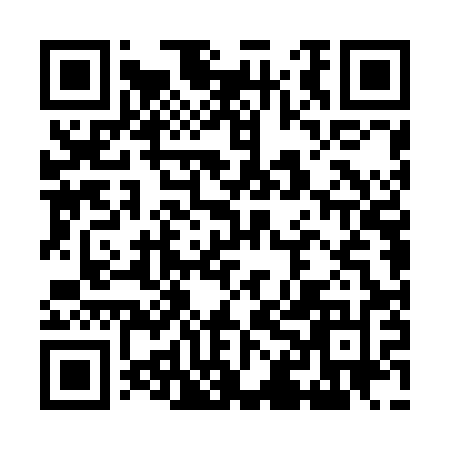 Ramadan times for Agerola, ItalyMon 11 Mar 2024 - Wed 10 Apr 2024High Latitude Method: Angle Based RulePrayer Calculation Method: Muslim World LeagueAsar Calculation Method: HanafiPrayer times provided by https://www.salahtimes.comDateDayFajrSuhurSunriseDhuhrAsrIftarMaghribIsha11Mon4:494:496:1912:124:196:056:057:3012Tue4:474:476:1812:114:206:066:067:3113Wed4:454:456:1612:114:216:076:077:3214Thu4:444:446:1512:114:216:086:087:3415Fri4:424:426:1312:114:226:096:097:3516Sat4:404:406:1112:104:236:106:107:3617Sun4:384:386:1012:104:246:116:117:3718Mon4:374:376:0812:104:256:126:127:3819Tue4:354:356:0612:094:266:136:137:3920Wed4:334:336:0512:094:266:146:147:4121Thu4:314:316:0312:094:276:156:157:4222Fri4:294:296:0112:094:286:166:167:4323Sat4:284:286:0012:084:296:176:177:4424Sun4:264:265:5812:084:296:196:197:4525Mon4:244:245:5612:084:306:206:207:4726Tue4:224:225:5512:074:316:216:217:4827Wed4:204:205:5312:074:326:226:227:4928Thu4:194:195:5212:074:326:236:237:5029Fri4:174:175:5012:064:336:246:247:5130Sat4:154:155:4812:064:346:256:257:5331Sun5:135:136:471:065:357:267:268:541Mon5:115:116:451:065:357:277:278:552Tue5:095:096:431:055:367:287:288:563Wed5:075:076:421:055:377:297:298:584Thu5:055:056:401:055:377:307:308:595Fri5:045:046:381:045:387:317:319:006Sat5:025:026:371:045:397:327:329:027Sun5:005:006:351:045:407:337:339:038Mon4:584:586:341:045:407:347:349:049Tue4:564:566:321:035:417:357:359:0610Wed4:544:546:301:035:427:367:369:07